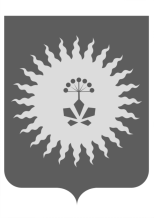 ДУМААНУЧИНСКОГО МУНИЦИПАЛЬНОГО ОКРУГАРЕШЕНИЕ   08. 05. 2020                                    с. Анучино                                        № 23	В соответствие с Указом Президента Российской Федерации от 28.04.2020 года № 294 «О продлении действия мер по обеспечению санитарно-эпидемиологического благополучия населения на территории Российской Федерации в связи с распространением коронавирусной инфекции (covid-19),  Дума округа РЕШИЛА:	1. Внести следующие изменения в решение Думы Анучинского муниципального округа от 22.04.2020 № 12 «О назначении публичных слушаний по проекту решения Думы Анучинского муниципального округа  «О принятии Устава Анучинского муниципального округа» :  	1.1. Пункт 2. Изложить в новой редакции: «Назначить публичные слушания по обсуждению проекта решения Думы округа «О принятии Устава Анучинского муниципального округа» на 29 мая 2020 года. 	1.2. Пункт 3. Изложить в новой редакции: «Определить место проведения публичных слушаний районный дом культуры по адресу с. Анучино, дом 4, время проведения публичных слушаний - 11-00 часов.	2. Опубликовать настоящее решение в средствах массовой информации. 	3. Настоящее решение вступает в силу со дня его принятия.ПредседательДумы Анучинскогомуниципального округа                                                                      Г.П. ТишинаО внесении изменений в решение Думы Анучинского муниципального округа от 22.04.2020 № 12 «О назначении публичных слушаний по проекту решения Думы Анучинского муниципального округа  «О принятии Устава Анучинского муниципального округа»  